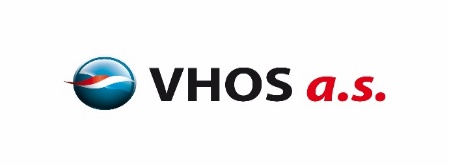 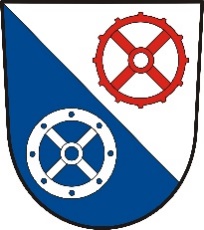           S P O N Z O Ř IPles Městyse Radiměř – 18.02.2023VHOS a.s. Moravská TřebováCOOP HB – Havlíčkův Brod3B Computer s.r.o. SvitavyGeodézie Svitavy, Ing. Dědourek Martin CSc.Atelier KK Architekti, PoličkaMohaex s.r.o. Hradec nad SvitavouŠafář CZ s.r.o. PoličkaPlastex s.r.o. VítějevesSIKO Koupelny-Kuchyně, LitomyšlDrupork Svitavy a.s. – pí. PokornáDřevojas, výrobní družstvo, SvitavyEVT Stavby s.r.o. SvitavyČeská spořitelna, SvitavyUlrich-Šplíchal s.r.o. PoličkaWestrock Packaging Systems Svitavy s.r.o.Ing. Lukáš Vykydal – kanalizaceMartin Valeš – technické dozoryZdeněk Kalášek, VendolíZemědělské družstvo RadiměřAQUA NOVA s.r.o. Radiměř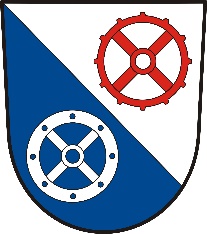                      S P O N Z O Ř I             Ples Městyse Radiměř – 18.02.2023Autobusová doprava Jaroslav Hnát, RadiměřMS ProTech s.r.o. RadiměřLověna RadiměřVčelaři RadiměřTruhlářství Martin Škranc, RadiměřTruhlářství Miroslav Hledík, RadiměřTruhlářství Ladislav Vondra, RadiměřPokrývačství Ivan Jandl, RadiměřAutoservis Josef Hozák, RadiměřKovovýroba Pomykal, RadiměřZednictví Jan Gerischer, RadiměřLenka Klofandová, RadiměřSatrapovi, RadiměřČeškovi, RadiměřKučerovi, RadiměřUhlířovi, RadiměřDavid Trojtler, RadiměřMilan Vetr, RadiměřTímto všem sponzorům děkujeme za jejich přispění a dary do slosovací soutěže.